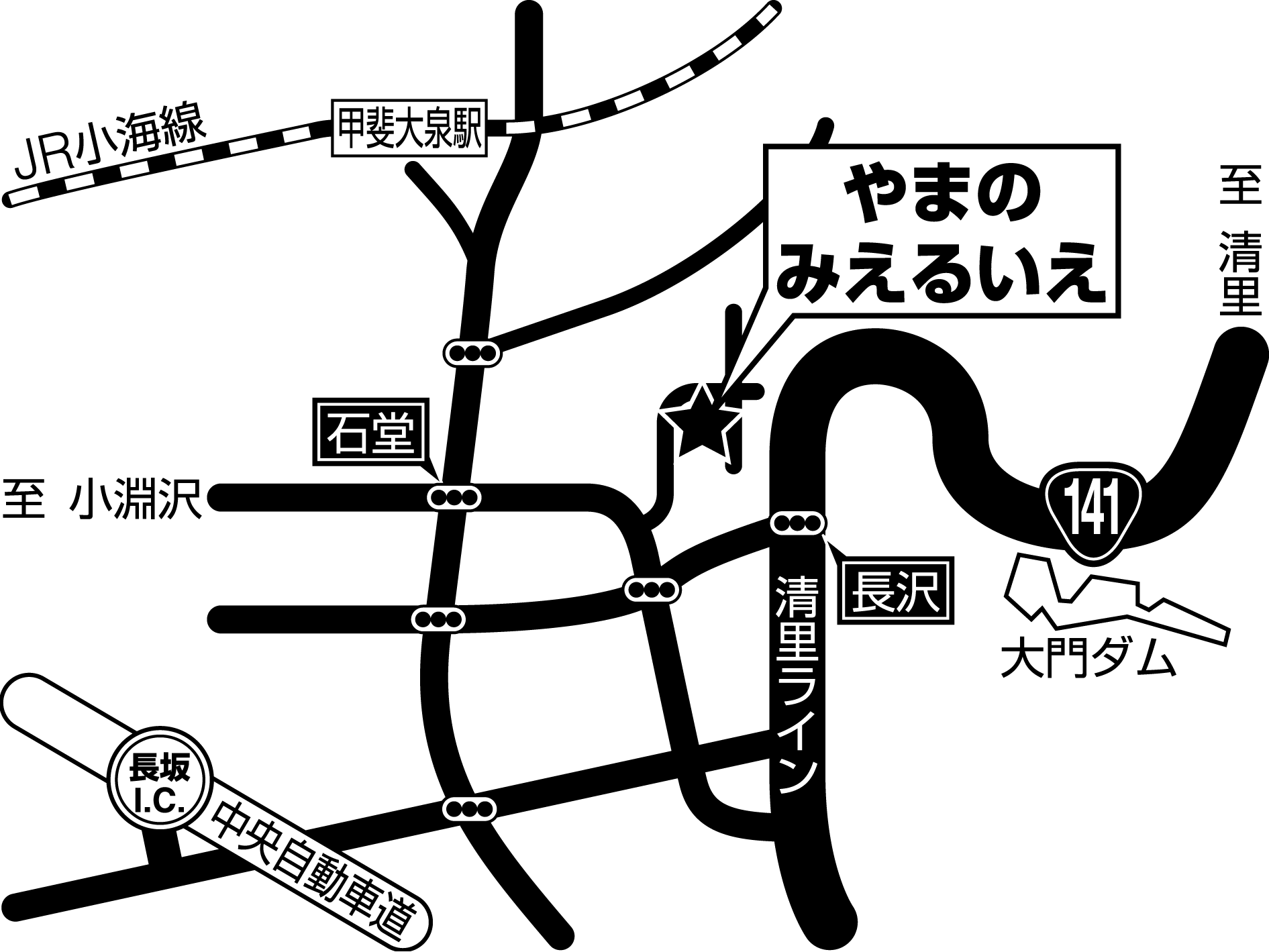 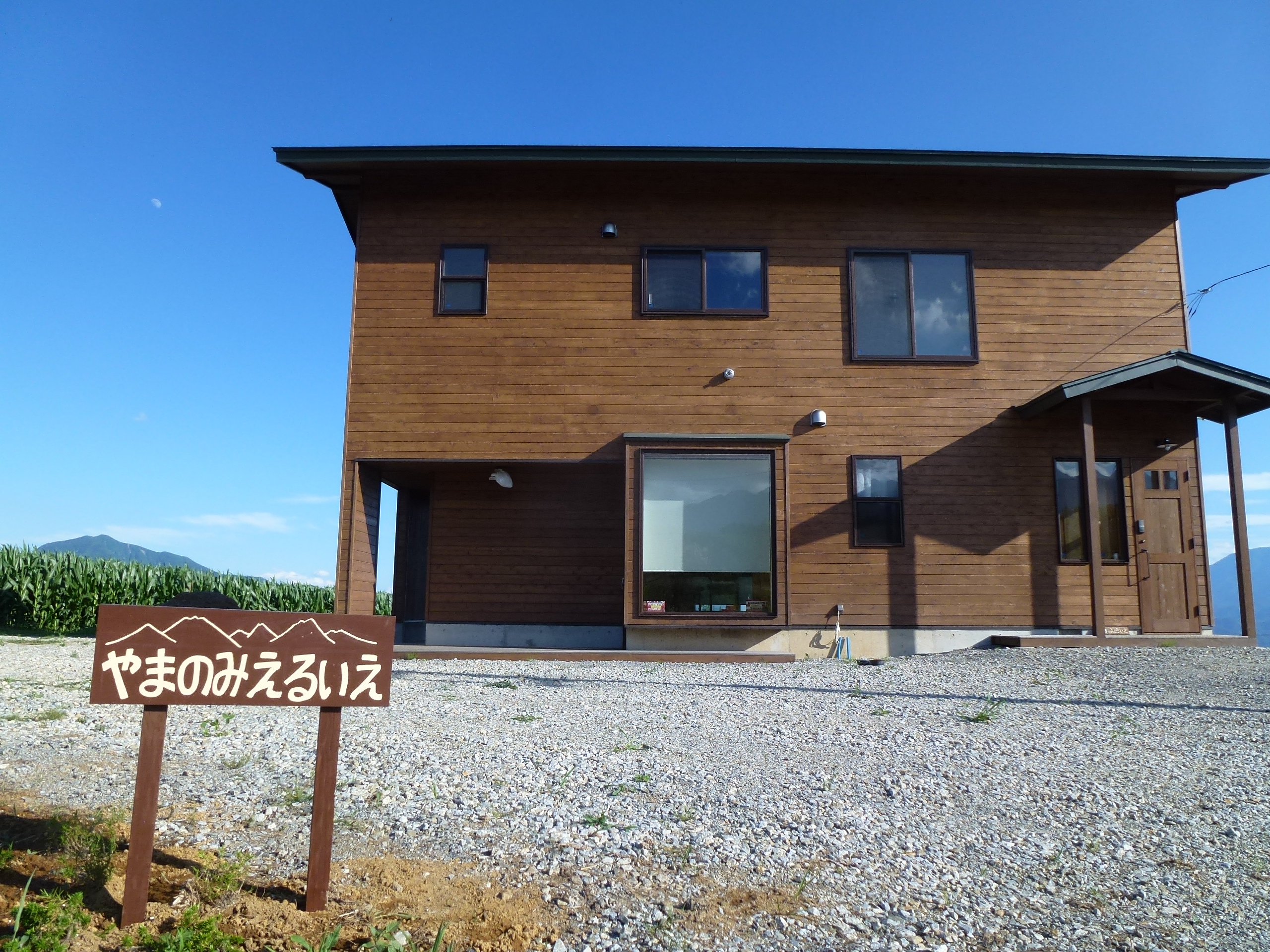 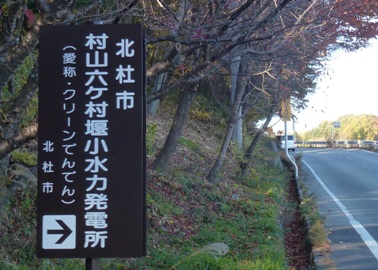 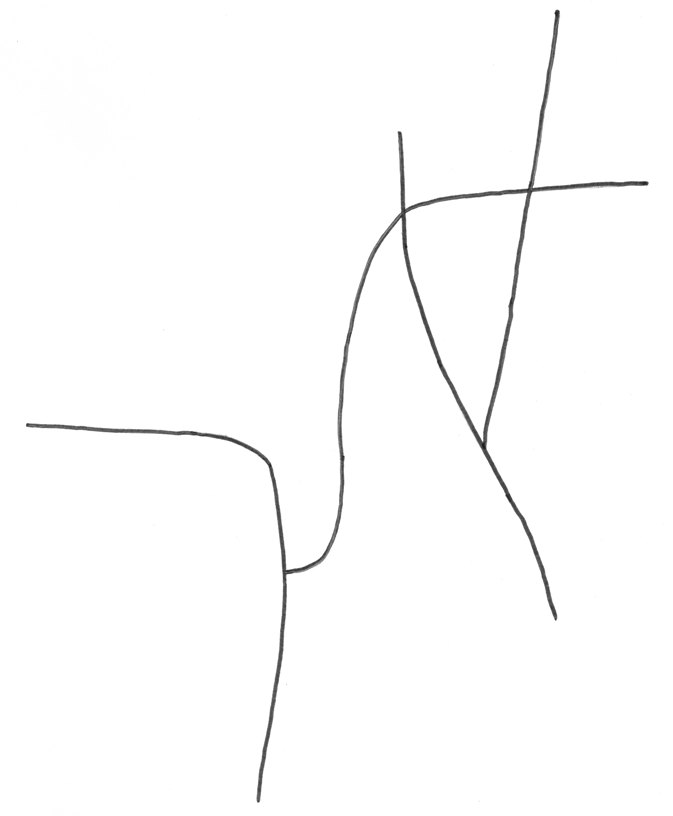 ＜長坂インターからの道順＞（約７ｋｍ）概略地図をご覧ください　①長坂インターをおりると「長坂IC入口」交差点に出るので、左折します。　②中央自動車道の下をくぐり、300ｍほどで「五町田」交差点に出るので、左折します。　③緩やかな上り坂を道なりに3.2ｋｍ進み、「若林」交差点を右折します。（交差点にローソンがあります。）　④道なりに1.7km進み、「船形神社入口」交差点を左折します。　　（「船形神社入口」まで信号はありません。）ここからは拡大図をご覧ください　⑤緩やな上り坂を300ｍほど進むと左側の林の手前を細い道路が交差しますが、ここはそのまま通り過ぎます。そして左に林を見ながら200ｍほど進んで右折します。　　ここは信号がないのですが、道路の左側に「村山六ケ村堰小水力発電所」という小さな看板があるます。それほど目立つ看板ではないので、車の速度を落として注意して見てください。ここを右折しそこなうと行き着けないので慎重に！　⑥道路はまた緩やかな上り坂です。最初は大きく左にカーブし、晴れていれば左前方に八ヶ岳が見えます。次に緩やかに右にカーブし、カーブを上り終えるとほぼ平らで真直ぐな道路になります。（発電所の看板からここまで約400ｍ）　⑦道路の右側に家が４軒建っていますが、一番手前がカーナビで「北杜市高根町長澤2421」とセットしたときの目的地で、「やまのみえるいえ」は４軒目の家です。（一番手前の家から「やまのみえるいえ」までは約200ｍ）敷地は砂利が敷きつめてあり、車の進入口の左側に「やまのみえるいえ」の看板が立っています。お疲れ様でした。建物には２つのドアがありますが、向かって右側のドアがお客様用の入口で、暗証番号ドアになっています。オーナー不在のときは電話で解錠方法をご説明しますので、080-6534-0952にご連絡ください。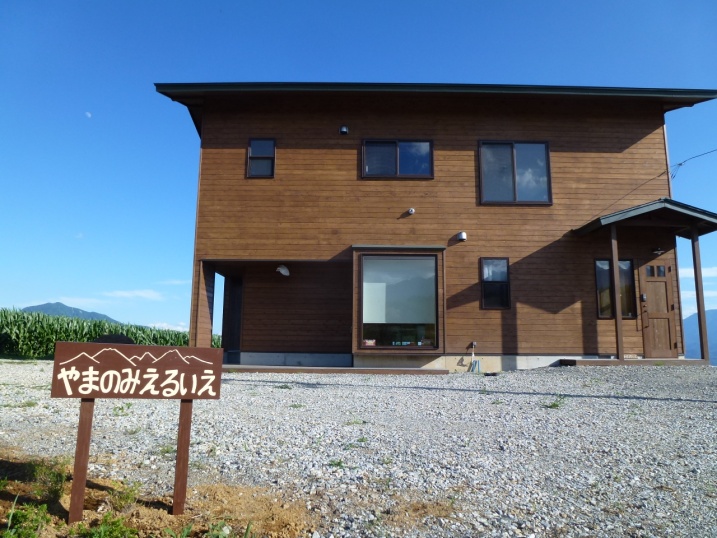 